ZADATAK ZA UTORAK. 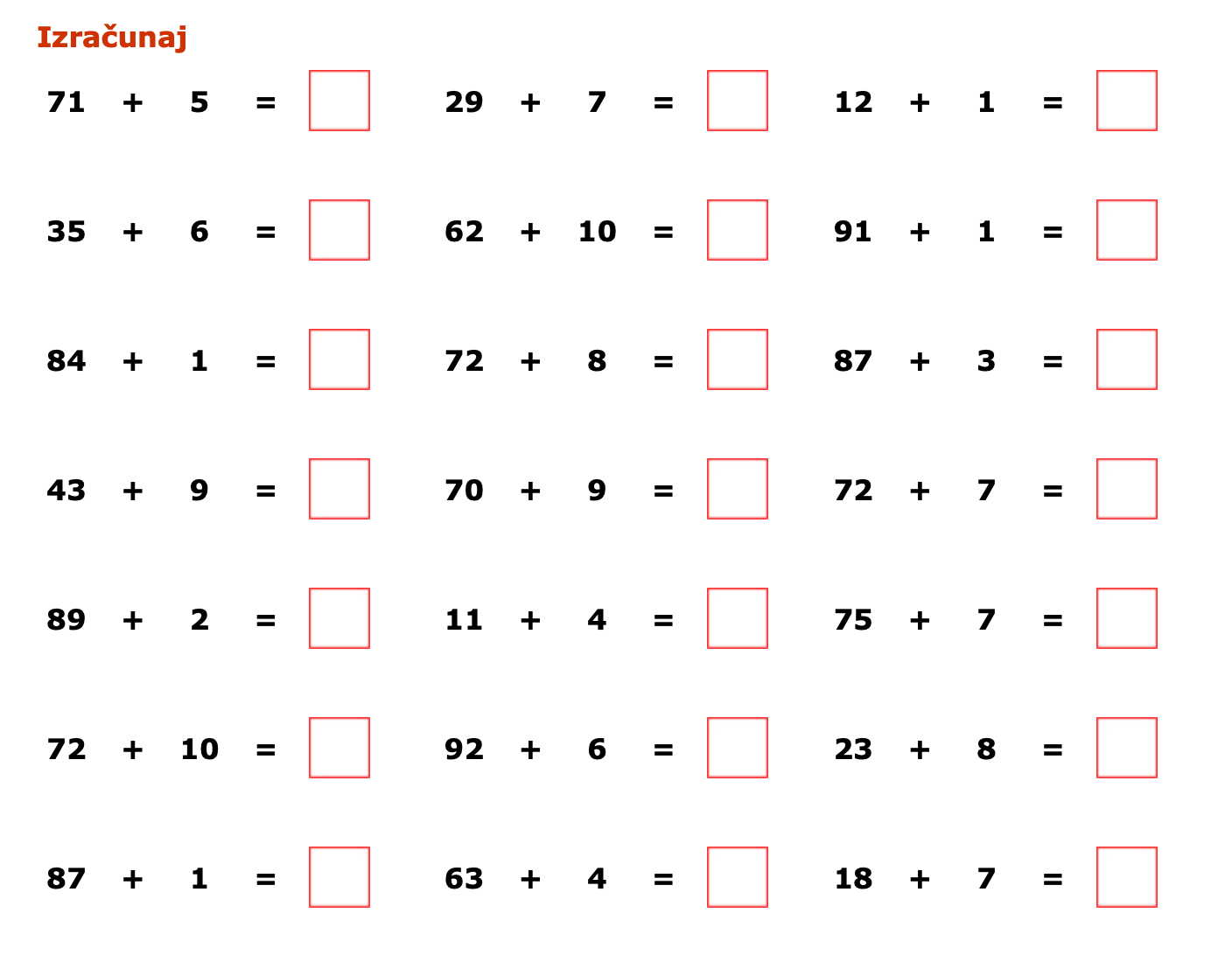 